2.4 – THE COSINE LAWUsing standard notations, the cosine law is: 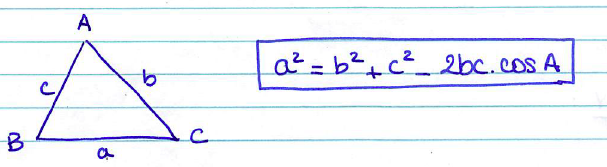 This formula works for any type of triangle.Example 1: Determining a length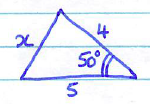 Example 2: Determining an angle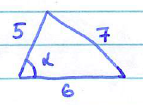 Example 3: Determining an angle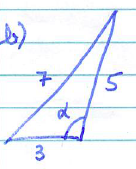 There is no ambiguous case with the cosine law.If cos x is negative, the angle is obtuse, and the calculator will give the corresponding angle directly. Hwk: p 119 # 1ac, 2ac, 4abde, 5, 7, 8, 10, 14, 15, 20, 23, 26.